                                                                                                                                 ПРОЄКТ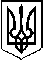 У К Р А Ї Н АП Е Р Е Г І Н С Ь К А   С Е Л И Щ Н А    Р А Д АВосьме демократичне скликанняДвадцять _____ сесіяР І Ш Е Н Н Явід ___.___2023.№_____/2023смт. Перегінське  Про затвердження технічної документації із землеустрою щодо встановлення (відновлення) меж земельних ділянок в натурі (на місцевості) та передача у власність                 Розглянувши заяви громадян, технічні документації із землеустрою щодо встановлення (відновлення) меж земельної ділянки в натурі (на місцевості), враховуючи вимоги ст. ст. 12, 116, 118, 121 Земельного кодексу України, ст. 55 Законом України «Про землеустрій», керуючись ст. 122 Земельного кодексу України,  ст. 26 Закону України «Про місцеве самоврядування в Україні», враховуючи пропозиції комісії містобудування, будівництва, земельних відносин, екології та охорони навколишнього середовища, селищна рада  ВИРІШИЛА:18.  Затвердити технічну документацію із землеустрою щодо встановлення (відновлення) меж земельної ділянки в натурі (на місцевості) та передати у власність Особа 18 земельну ділянку площею 0,1040 га, кадастровий номер 2624885201:01:003:0223 для будівництва та обслуговування житлового будинку, господарських будівель і споруд (присадибна ділянка) в  с. Сливки, вул. Шевченка, 213.19.  Затвердити технічну документацію із землеустрою щодо встановлення (відновлення) меж земельних ділянок в натурі (на місцевості) та передати у власність Особа 19 земельні ділянки для ведення особистого селянського господарства в с. Сливки, а саме: площею 0,0936 га, кадастровий номер 2624885201:01:003:0224, урочище «Гора»; площею 0,1023 га, кадастровий номер 2624885201:01:003:0223, урочище «Гора»; площею 0,3020 га, кадастровий номер 2624885201:01:003:0227, урочище «Черешеньки»; площею 0,0568 га, кадастровий номер 2624885201:06:001:0007, урочище «Заріка».20.  Затвердити технічну документацію із землеустрою щодо встановлення (відновлення) меж земельних ділянок в натурі (на місцевості) та передати у власність Особа 20 земельні ділянки для ведення особистого селянського господарства в с. Сливки, а саме: площею 0,1058 га, кадастровий номер 2624885201:01:003:0228, урочище «Гора»; площею 0,1626 га, кадастровий номер 2624885201:01:003:0231, урочище «Кузови».21.  Затвердити технічну документацію із землеустрою щодо встановлення (відновлення) меж земельної ділянки в натурі (на місцевості) та передати у власність Особа 21 земельну ділянку площею 0,1336 га, кадастровий номер 2624885201:01:003:0226 для будівництва та обслуговування житлового будинку, господарських будівель і споруд (присадибна ділянка) в  с. Сливки, вул. Шевченка, 199.22.  Затвердити технічну документацію із землеустрою щодо встановлення (відновлення) меж земельної ділянки в натурі (на місцевості) та передати у власність Особа 22 земельну ділянку площею 0,1911 га, кадастровий номер 2624885201:01:003:0229 для ведення особистого селянського господарства в  с. Сливки, вул. Шевченка, 213.23.  Затвердити технічну документацію із землеустрою щодо встановлення (відновлення) меж земельної ділянки в натурі (на місцевості) та передати у власність Особа 23 земельну ділянку площею 0,0955 га, кадастровий номер 2624885201:01:003:0230 для будівництва та обслуговування житлового будинку, господарських будівель і споруд (присадибна ділянка)   в  с. Сливки, вул. Шевченка, 211 а.24.  Затвердити технічну документацію із землеустрою щодо встановлення (відновлення) меж земельної ділянки в натурі (на місцевості) та передати у власність Особа 24 земельну ділянку площею 0,2500 га, кадастровий номер 2624885201:01:003:0234 для будівництва та обслуговування житлового будинку, господарських будівель і споруд (присадибна ділянка)   в  с. Сливки, вул. Шевченка, 135 а.25.  Затвердити технічну документацію із землеустрою щодо встановлення (відновлення) меж земельної ділянки в натурі (на місцевості) та передати у власність Особа 25 земельну ділянку площею 0,1202 га, кадастровий номер 2624886701:01:002:0228 для будівництва та обслуговування житлового будинку, господарських будівель і споруд (присадибна ділянка)   в  с. Ясень, вул. Довбуша, 78.26.  Затвердити технічну документацію із землеустрою щодо встановлення (відновлення) меж земельної ділянки в натурі (на місцевості) та передати у власність Особа 26 земельну ділянку площею 0,1918 га, кадастровий номер 2624885201:01:002:0473 для будівництва та обслуговування житлового будинку, господарських будівель і споруд (присадибна ділянка)   в  с. Сливки, вул. Шевченка, 31.27.  Затвердити технічну документацію із землеустрою щодо встановлення (відновлення) меж земельної ділянки в натурі (на місцевості) та передати у власність Особа 27 земельну ділянку площею 0,0591 га, кадастровий номер 2624855800:01:009:0608 для будівництва та обслуговування житлового будинку, господарських будівель і споруд (присадибна ділянка)   в  смт. Перегінське, вул. Велика, 11128.  Затвердити технічну документацію із землеустрою щодо встановлення (відновлення) меж земельної ділянки в натурі (на місцевості) та передати у власність Особа 28 земельну ділянку площею 0,0603 га, кадастровий номер 2624855800:01:013:0412 для будівництва та обслуговування житлового будинку, господарських будівель і споруд (присадибна ділянка)   в  смт. Перегінське, вул. Радова Ліва, 197 а.29.  Затвердити технічну документацію із землеустрою щодо встановлення (відновлення) меж земельної ділянки в натурі (на місцевості) та передати у власність Особа 29 земельну ділянку площею 0,0936 га, кадастровий номер 2624885201:01:003:0215 для будівництва та обслуговування житлового будинку, господарських будівель і споруд (присадибна ділянка) в  с. Сливки, вул. Шевченка, 221.30.  Затвердити технічну документацію із землеустрою щодо встановлення (відновлення) меж земельної ділянки в натурі (на місцевості) та передати у власність Особа 30 земельну ділянку площею 0,1074 га, кадастровий номер 2624885201:01:003:1243 для будівництва та обслуговування житлового будинку, господарських будівель і споруд (присадибна ділянка) в  с. Сливки, вул. Шевченка, 187.31.  Затвердити технічну документацію із землеустрою щодо встановлення (відновлення) меж земельної ділянки в натурі (на місцевості) та передати у власність Особа 31 земельну ділянку площею 0,0500 га, кадастровий номер 2624855800:02:004:0325 для ведення особистого селянського господарства   в  смт. Перегінське, урочище «Віливки».32.  Затвердити технічну документацію із землеустрою щодо встановлення (відновлення) меж земельної ділянки в натурі (на місцевості) та передати у власність Особа 32 земельну ділянку площею 0,0999 га, кадастровий номер 2624855800:02:004:0324 для ведення особистого селянського господарства   в  смт. Перегінське, урочище «Віливки».33.  Затвердити технічну документацію із землеустрою щодо встановлення (відновлення) меж земельної ділянки в натурі (на місцевості) та передати у власність Особа 33 земельну ділянку площею 0,1015 га, кадастровий номер 2624855800:02:001:0147 для будівництва та обслуговування житлового будинку, господарських будівель і споруд (присадибна ділянка)   в  смт. Перегінське, вул. Річна, 29.34.  Затвердити технічну документацію із землеустрою щодо встановлення (відновлення) меж земельної ділянки в натурі (на місцевості) та передати у спільну сумісну власність Особа 34 земельну ділянку площею 0,2500 га, кадастровий номер 2624882401:01:002:0146 для будівництва та обслуговування житлового будинку, господарських будівель і споруд (присадибна ділянка)   в  с. Красне, вул. Незалежності, 3.35.  Затвердити технічну документацію із землеустрою щодо встановлення (відновлення) меж земельної ділянки в натурі (на місцевості) та передати у власність Особа 35 земельну ділянку площею 0,0817 га, кадастровий номер 2624886701:01:006:0267 для будівництва та обслуговування житлового будинку, господарських будівель і споруд (присадибна ділянка)   в  с. Ясень, вул. Вагилевича, 119.36.  Затвердити технічну документацію із землеустрою щодо встановлення (відновлення) меж земельної ділянки в натурі (на місцевості) та передати у спільну сумісну власність Особа 36 земельну ділянку площею 0,1131га, кадастровий номер 2624855800:01:009:0611 для будівництва та обслуговування житлового будинку, господарських будівель і споруд (присадибна ділянка)   в  смт. Перегінське, вул. Б. Хмельницького, 34.37.  Затвердити технічну документацію із землеустрою щодо встановлення (відновлення) меж земельної ділянки в натурі (на місцевості) та передати у спільну сумісну власність Особа 37 земельну ділянку площею 0,1467га, кадастровий номер 2624855800:01:007:0972 для будівництва та обслуговування житлового будинку, господарських будівель і споруд (присадибна ділянка)   в  смт. Перегінське, вул. Шашкевича, 83.38.  Затвердити технічну документацію із землеустрою щодо встановлення (відновлення) меж земельної ділянки в натурі (на місцевості) та передати у власність Особа 38  земельну ділянку площею 0,1713 га, кадастровий номер 2624883602:03:001:0016 для будівництва та обслуговування житлового будинку, господарських будівель і споруд (присадибна ділянка)   в  с. Ловаги, вул. Шевченка, 4 А.39.  Затвердити технічну документацію із землеустрою щодо встановлення (відновлення) меж земельної ділянки в натурі (на місцевості) та передати у власність Особа 39 земельну ділянку площею 0,1535 га, кадастровий номер 2624886701:01:006:0270 для будівництва та обслуговування житлового будинку, господарських будівель і споруд (присадибна ділянка) в  с. Ясень, вул. Сагайдачного, 13.40.  Затвердити технічну документацію із землеустрою щодо встановлення (відновлення) меж земельної ділянки в натурі (на місцевості) та передати у власність Особа 40 земельну ділянку площею 0,1500 га, кадастровий номер 2624855800:01:008:0347 для будівництва та обслуговування житлового будинку, господарських будівель і споруд (присадибна ділянка)   в  смт. Перегінське, вул. Радова Права, 218 г.41.  Затвердити технічну документацію із землеустрою щодо встановлення (відновлення) меж земельної ділянки в натурі (на місцевості) та передати у власність Особа 41 земельну ділянку площею 0,2500 га, кадастровий номер 2624855802:03:002:0143 для будівництва та обслуговування житлового будинку, господарських будівель і споруд (присадибна ділянка)   в  с. Закерничне, вул. Шевченка, 73.42.  Затвердити технічну документацію із землеустрою щодо встановлення (відновлення) меж земельної ділянки в натурі (на місцевості) та передати у власність Особа 42 земельну ділянку площею 0,1017 га, кадастровий номер 2624886701:01:002:0230 для будівництва та обслуговування житлового будинку, господарських будівель і споруд (присадибна ділянка) в  с. Ясень, вул. Довбуша, 3.43.  Затвердити технічну документацію із землеустрою щодо встановлення (відновлення) меж земельної ділянки в натурі (на місцевості) та передати у власність Особа 43 земельну ділянку площею 0,1001 га, кадастровий номер 2624882401:01:003:0155 для будівництва та обслуговування житлового будинку, господарських будівель і споруд (присадибна ділянка) в  с. Красне, вул. І.Франка, 1.44.  Затвердити технічну документацію із землеустрою щодо встановлення (відновлення) меж земельної ділянки в натурі (на місцевості) та передати у власність Особа 44 земельну ділянку площею 0,1006 га, кадастровий номер 2624886701:01:004:0182 для будівництва та обслуговування житлового будинку, господарських будівель і споруд (присадибна ділянка) в  с. Ясень, вул. Космонавтів, 10.45.  Затвердити технічну документацію із землеустрою щодо встановлення (відновлення) меж земельної ділянки в натурі (на місцевості) та передати у власність Особа 45 земельну ділянку площею 0,1501 га, кадастровий номер 2624886701:01:002:0231 для будівництва та обслуговування житлового будинку, господарських будівель і споруд (присадибна ділянка) в  с. Ясень, вул. Довбуша, 17.46.  Затвердити технічну документацію із землеустрою щодо встановлення (відновлення) меж земельної ділянки в натурі (на місцевості) та передати у власність Особа 46  земельну ділянку площею 0,1612 га, кадастровий номер 2624885201:01:003:0235 для будівництва та обслуговування житлового будинку, господарських будівель і споруд (присадибна ділянка) в  с. Сливки, вул. Шевченка, 143 а.47.  Затвердити технічну документацію із землеустрою щодо встановлення (відновлення) меж земельної ділянки в натурі (на місцевості) та передати у власність Особа 47 земельну ділянку площею 0,0993 га, кадастровий номер 2624855800:01:013:0414 для будівництва та обслуговування житлового будинку, господарських будівель і споруд (присадибна ділянка)   в  смт. Перегінське, вул. Мочарки, 9.48.  Затвердити технічну документацію із землеустрою щодо встановлення (відновлення) меж земельної ділянки в натурі (на місцевості) та передати у власність Особа 48 земельну ділянку площею 0,1947 га, кадастровий номер 2624886701:01:004:0181 для будівництва та обслуговування житлового будинку, господарських будівель і споруд (присадибна ділянка) в  с. Ясень, вул. Вагилевича, 460.49.  Затвердити технічну документацію із землеустрою щодо встановлення (відновлення) меж земельної ділянки в натурі (на місцевості) та передати у власність Особа 49 земельну ділянку площею 0,0865 га, кадастровий номер 2624855800:01:007:0976 для будівництва та обслуговування житлового будинку, господарських будівель і споруд (присадибна ділянка)   в  смт. Перегінське, вул. Шкільна, 11.50. Контроль за виконанням даного рішення покласти на комісію містобудування, будівництва,  земельних   відносин,    екології    та    охорони   навколишнього  середовища. (І. Пайш).Селищний голова								Ірина ЛЮКЛЯН